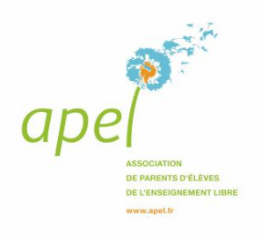 Chers parents,Nous comptons sur vous Mardi 2 Octobre 2018 à partir de 19h30 dans la cantine de l'école pour l’assemblée générale de l'Association de parents.A cette occasion nous ferons le bilan de l'année passée. Toutes vos idées seront les bienvenues pour mettre en place des nouveaux projets.A l'issue de la rencontre aura lieu l'élection du nouveau bureau. Nous avons besoin de parents pour des temps courts ou pour un investissement plus important au sein du bureau. Pour fonctionner, l’équipe a besoin d'un président (+vice-président), d'un secrétaire, un trésorier et de membres en nombre suffisant pour représenter tous les parents de l'école.Comptant sur votre présence,										L’APELCOUPON RÉPONSE & POUVOIR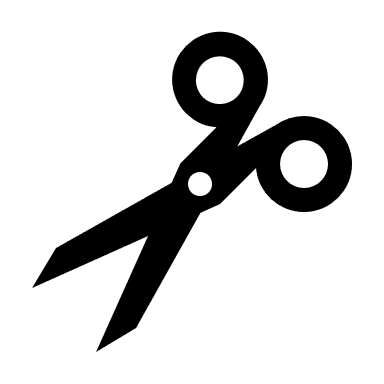 Je soussigné(e) (nom, prénom) : ......................................................................................................... Parent de : ............................................ élève en ....................................................................... Courriel : .......................................................... @ ........................................................................  Assistera à l’Assemblée Générale de l’Apel Sacré Cœur de OUSITREHAM le Mardi 2 Octobre 2018 à partir de 19h30 Donne pouvoir à (Nom, Prénom) : ..........................................................................................      Parent de : ............................................élève en .......................................................................      Pour me représenter lors de cette assemblée générale de l’association Date ...................................................				Signature